PROPOSAL FOR 2019 GRANT FUNDS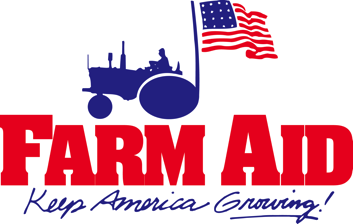 NEW INSTRUCTIONS FOR 2019Before you mail your 2019 Grant Proposal, you must submit an electronic Grant Proposal Cover Sheet at www.farmaid.org/our-work/proposal-cover-sheet-2019. Your proposal will not be considered complete without it this cover sheet. Proposals are accepted by mail only & must be postmarked by August 1, 2019 to: Farm AidAttn: Grant Program501 Cambridge Street, Third Floor, Cambridge, MA  02141Note: Farm Aid grants generally range from $5,000 to $10,000, with $5,000 being the most commonly granted amount. Applicants are encouraged to base their request on this funding range.Please summarize your proposed work. Suggested length: 200 words or less. Please detail your proposal by responding to the following questions. We encourage the use of metrics and anecdotes when possible to help us understand the breadth and depth of your work. Please review Farm Aid’s updated granting priorities listed on our website as you draft your proposal (https://www.farmaid.org/our-work/grant-guidelines/).  Suggested length:  2,000 words or less. What problems or needs does the project/work address? Explain what challenges this work will address for farmers on a local, regional and/or national level, and why it is important to address these challenges right now. We encourage you to clearly demonstrate how your work impacts family farmers. Who are the target audiences for this work? Describe who and how many this work is intended to impact, and why it is important to impact these audiences. Is this work deliberately designed to impact (check all that apply):GenderFarmer Race / EthnicityFarmer ExperienceFarm Characteristics Other Farmer Characteristics:What work will you do with funding from Farm Aid? Describe goals, objectives, major strategies, activities and their timeline. If you are applying for general operating support, please highlight your organization’s work that most closely aligns with Farm Aid’s priorities.In what ways will you collaborate with other organizations to execute this work? Describe major collaborators and/or partners, and how your work will be enhanced as a result. Please also note how the project relates to similar efforts by other organizations. In what ways will you include family farmers or other constituencies in developing and implementing this work? Describe the opportunities family farmers or other constituents will have to provide leadership, input, decision-making or otherwise help you determine and implement your course of action. In what ways is your organization working to address issues of racial equity and social/economic justice? At the end of the grant period, how will you know if you have been successful in doing this work? Describe how you will measure and determine the degree of your success.Please summarize your organization in this space – its history and major accomplishments, current programs and activities, etc. Suggested length: 400 words or less.A Grant Proposal Cover Sheet, which must be submitted electronically at www.farmaid.org/our-work/proposal-cover-sheet-2019.A project budget (if proposal is project/program-based) that details how the requested Farm Aid funding would be spent. Organization’s current operating budget, detailing other secured and pending sources of funding (e.g. government, foundation, membership) for food-and farm-focused work. A copy of your organization’s (or fiscal sponsor’s, if applicable) historic IRS 501(c)(3) tax-exempt ruling letter. (The letter’s ongoing validity will be confirmed by Farm Aid with the IRS’ current roster, which can be searched by taxpayer identification number at https://www.irs.gov/charities-non-profits/exempt-organizations-select-check.) A copy of your organization’s most recent audited financial statement, if available.Supporting materials: newsletters, annual reports, letters of support, etc. Optional.GRANT PROPOSAL INFORMATIONGRANT PROPOSAL INFORMATIONOrganization:Contact person:Email address:Funding Request:WomenMenAsianHispanic or LatinoBlack or African AmericanAmerican Indian or Alaska NativeWhiteNative Hawaiian or other Pacific IslanderOther (please specify)YouthBeginning, years 0-3Beginning, years 4-6Beginning, years 7-10Established, years 10+Mid-scale/“ag-in-the-middle”Organic/SustainableCommodity Farmers Urban Contract-based Immigrant or refugeeFarmworkersLimited-resource farmersVeteransOther (please specify):Requested amount of funding from Farm Aid:$Total budget for proposed project or program this year (if applicable):$Total budget for your entire organization this year:$Total number of employees:        Percentage of employees who are current or former farmers:        Percentage of employees who are non-white:Total number of Board Members:        Percentage of Board Members who are current or former farmers:        Percentage of Board Members who are non-white:Estimated number of farmers your organization served last year (Through meetings, trainings, communications, etc.):Total number of members (if you are a membership-based organization):        Percentage of members who are current or former farmers (if applicable):